Publicado en  el 14/11/2016 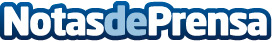 Cinc empreses catalanes, reconegudes per mèrits medioambientalsFerimet, dedicada a la recuperació de metalls, s’inscriu al registre EMAS, el sistema comunitari de gestió i auditoria ambientals. Autocorb aconsegueix el Distintiu de Garantia de Qualitat Ambiental; Zicla certifica un nou producte, mentre que Industrias Català i Cromology amplien l’EcolabelDatos de contacto:Nota de prensa publicada en: https://www.notasdeprensa.es/cinc-empreses-catalanes-reconegudes-per-merits Categorias: Cataluña http://www.notasdeprensa.es